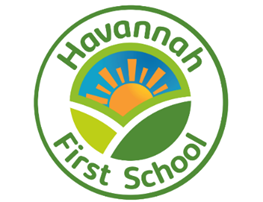 Challenge, Equality & OpportunityChallenge, Equality & OpportunityReceptionChallenge, Equality & OpportunityYEAR 1         Challenge, Equality & OpportunityYEAR 2         Challenge, Equality & OpportunityYEAR 3         Challenge, Equality & OpportunityYEAR 4                   Challenge, Equality & OpportunityYear 3/4Number & Place ValueAddition & SubtractionMultiplication &DivisionFractions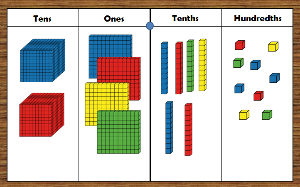 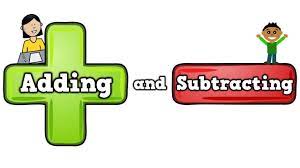 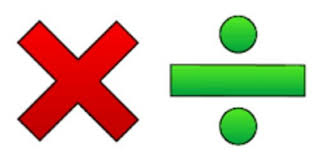 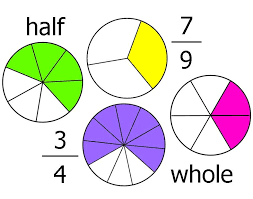 MeasurementGeometry - ShapeGeometry - Position & DirectionStatistics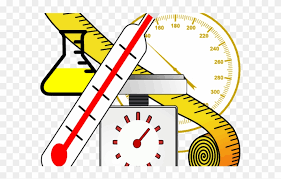 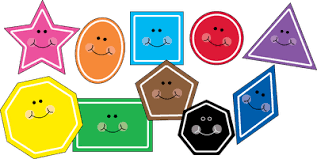 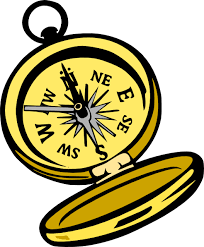 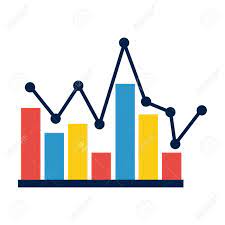 Week 1Week 2Week 3Week 4Week 5Week 6Week 7Week 8Week 9Week 10Week 11Week 12AutumnGetting to Know YouOpportunities for settling in, introducing the areas of provision and getting to know the children.Key times of day, class routines.  Exploring the continuous provision inside and out.  Where do things belong?Positional languageGetting to Know YouOpportunities for settling in, introducing the areas of provision and getting to know the children.Key times of day, class routines.  Exploring the continuous provision inside and out.  Where do things belong?Positional languageGetting to Know YouOpportunities for settling in, introducing the areas of provision and getting to know the children.Key times of day, class routines.  Exploring the continuous provision inside and out.  Where do things belong?Positional languageJust like me!Just like me!Just like me!It’s Me 1, 2, 3!It’s Me 1, 2, 3!It’s Me 1, 2, 3!Light and DarkLight and DarkLight and DarkPhaseAutumnGetting to Know YouOpportunities for settling in, introducing the areas of provision and getting to know the children.Key times of day, class routines.  Exploring the continuous provision inside and out.  Where do things belong?Positional languageGetting to Know YouOpportunities for settling in, introducing the areas of provision and getting to know the children.Key times of day, class routines.  Exploring the continuous provision inside and out.  Where do things belong?Positional languageGetting to Know YouOpportunities for settling in, introducing the areas of provision and getting to know the children.Key times of day, class routines.  Exploring the continuous provision inside and out.  Where do things belong?Positional languageMatch and SortCompare AmountsMatch and SortCompare AmountsMatch and SortCompare AmountsRepresenting 1,2 &3Comparing 1,2 & 3Composition of 1,2 & 3Representing 1,2 &3Comparing 1,2 & 3Composition of 1,2 & 3Representing 1,2 &3Comparing 1,2 & 3Composition of 1,2 & 3Representing Numbers to 5One More and LessRepresenting Numbers to 5One More and LessRepresenting Numbers to 5One More and LessNumberAutumnGetting to Know YouOpportunities for settling in, introducing the areas of provision and getting to know the children.Key times of day, class routines.  Exploring the continuous provision inside and out.  Where do things belong?Positional languageGetting to Know YouOpportunities for settling in, introducing the areas of provision and getting to know the children.Key times of day, class routines.  Exploring the continuous provision inside and out.  Where do things belong?Positional languageGetting to Know YouOpportunities for settling in, introducing the areas of provision and getting to know the children.Key times of day, class routines.  Exploring the continuous provision inside and out.  Where do things belong?Positional languageCompare Size, Mass & CapacityExploring PatternCompare Size, Mass & CapacityExploring PatternCompare Size, Mass & CapacityExploring PatternCircles and TrianglesPositional LanguageCircles and TrianglesPositional LanguageCircles and TrianglesPositional LanguageShapes with 4 Sides TimeShapes with 4 Sides TimeShapes with 4 Sides TimeMeasure, Shape and Spatial ThinkingSpringAlive in 5Alive in 5Alive in 5Growing 6,7,8Growing 6,7,8Growing 6,7,8Building 9 & 10Building 9 & 10Building 9 & 10ConsolidationConsolidationConsolidationPhaseSpringIntroducing zeroComparing numbers to 5Composition of 4 & 5Introducing zeroComparing numbers to 5Composition of 4 & 5Introducing zeroComparing numbers to 5Composition of 4 & 56, 7 & 8Combining 2 amountsMaking pairs6, 7 & 8Combining 2 amountsMaking pairs6, 7 & 8Combining 2 amountsMaking pairsCounting to 9 & 10Comparing numbers to 10Bonds to 10Counting to 9 & 10Comparing numbers to 10Bonds to 10Counting to 9 & 10Comparing numbers to 10Bonds to 10ConsolidationConsolidationConsolidationNumberSpringCompare Mass (2)Compare Capacity (2)Compare Mass (2)Compare Capacity (2)Compare Mass (2)Compare Capacity (2)Length & HeightTimeLength & HeightTimeLength & HeightTime3d-shapesPatterns3d-shapesPatterns3d-shapesPatternsConsolidationConsolidationConsolidationMeasure, Shape and Spatial ThinkingSummerTo 20 and BeyondTo 20 and BeyondTo 20 and BeyondFirst Then NowFirst Then NowFirst Then NowFind my PatternFind my PatternFind my PatternOn the MoveOn the MoveOn the MovePhaseSummerBuilding Numbers Beyond 10Counting Patterns Beyond 10Building Numbers Beyond 10Counting Patterns Beyond 10Building Numbers Beyond 10Counting Patterns Beyond 10Adding MoreTaking AwayAdding MoreTaking AwayAdding MoreTaking AwayDoublingSharing & GroupingEven & OddDoublingSharing & GroupingEven & OddDoublingSharing & GroupingEven & OddDeepening UnderstandingPatterns and RelationshipsDeepening UnderstandingPatterns and RelationshipsDeepening UnderstandingPatterns and RelationshipsNumberSummerSpatial Reasoning (1)Match, Rotate, ManipulateSpatial Reasoning (1)Match, Rotate, ManipulateSpatial Reasoning (1)Match, Rotate, ManipulateSpatial Reasoning (2)Compose and DecomposeSpatial Reasoning (2)Compose and DecomposeSpatial Reasoning (2)Compose and DecomposeSpatial Reasoning (3)Visualise and BuildSpatial Reasoning (3)Visualise and BuildSpatial Reasoning (3)Visualise and BuildSpatial Reasoning (4)MappingSpatial Reasoning (4)MappingSpatial Reasoning (4)MappingMeasure, Shape and Spatial ThinkingWeek 1Week 1Week 2Week 3Week 3Week 4Week 5Week 5Week 5Week 6Week 7Week 8Week 8Week 9Week 10Week 11Week 12Week 12AutumnNumber: Place Value – Within 10Number: Place Value – Within 10Number: Place Value – Within 10Number: Place Value – Within 10Number: Place Value – Within 10Number: Place Value – Within 10Number: Place Value – Within 10Number: Place Value – Within 10Number: Addition & Subtraction – within 10Number: Addition & Subtraction – within 10Number: Addition & Subtraction – within 10Number: Addition & Subtraction – within 10Number: Addition & Subtraction – within 10Number: Addition & Subtraction – within 10Number: Addition & Subtraction – within 10Geometry: ShapeConsolidationAssessmentConsolidationAssessmentSpringNumber: Place Value(within 20)Number: Place Value(within 20)Number: Place Value(within 20)Number: Place Value(within 20)Number: Addition & Subtraction- (within 20)Number: Addition & Subtraction- (within 20)Number: Addition & Subtraction- (within 20)Number: Addition & Subtraction- (within 20)Number: Addition & Subtraction- (within 20)Number: Addition & Subtraction- (within 20)Number: Place Value (within 50)Number: Place Value (within 50)Measurement: Length and HeightMeasurement: Length and HeightMeasurement: Length and HeightMeasurement: Weight and VolumeMeasurement: Weight and VolumeAssessmentSummerConsolidationNumber: Multiplication and Division(Reinforce multiples of 2, 5 and 10 included)Number: Multiplication and Division(Reinforce multiples of 2, 5 and 10 included)Number: Multiplication and Division(Reinforce multiples of 2, 5 and 10 included)Number: Multiplication and Division(Reinforce multiples of 2, 5 and 10 included)Number: Multiplication and Division(Reinforce multiples of 2, 5 and 10 included)Number: Multiplication and Division(Reinforce multiples of 2, 5 and 10 included)Number: FractionsNumber: FractionsNumber: FractionsGeometry: Position & DirectionNumber: Place Value(within 100)Number: Place Value(within 100)Number: Place Value(within 100)Measurement: MoneyMeasurement: TimeMeasurement: TimeAssessmentWeek 1Week 2Week 3Week 4Week 5Week 6Week 7Week 8Week 9Week 10Week 11Week 12Week 12AutumnNumber: Place Value Number: Place Value Number: Place Value Number: Place Value Number: Addition & Subtraction Number: Addition & Subtraction Number: Addition & Subtraction Number: Addition & Subtraction Number: Addition & Subtraction Geometry: Properties of Shape Geometry: Properties of Shape Geometry: Properties of Shape AssessmentSpringMeasurement: MoneyMeasurement: MoneyNumber: Multiplication and DivisionNumber: Multiplication and DivisionNumber: Multiplication and DivisionNumber: Multiplication and DivisionNumber: Multiplication and DivisionMeasurement: Length and HeightMeasurement: Length and HeightMeasurement: Mass, Capacity and Temperature Measurement: Mass, Capacity and Temperature Measurement: Mass, Capacity and Temperature ConsolidationAssessmentSummerStatisticsStatisticsNumber: FractionsNumber: FractionsNumber: FractionsProblem SolvingProblem SolvingGeometry:Position and DirectionGeometry:Position and DirectionMeasurement: TimeMeasurement: TimeMeasurement: TimeAssessmentWeek 1Week 2Week 3Week 3Week 4Week 5Week 5Week 6Week 7Week 8Week 8Week 9Week 10Week 10Week 11Week 12Week 12AutumnNumber: Place Value Number: Place Value Number: Place Value Number: Place Value Number: Addition & Subtraction Number: Addition & Subtraction Number: Addition & Subtraction Number: Addition & Subtraction Number: Addition & Subtraction Number: Addition & Subtraction Number: Addition & Subtraction Number: Multiplication and DivisionNumber: Multiplication and DivisionNumber: Multiplication and DivisionNumber: Multiplication and DivisionNumber: Multiplication and DivisionConsolidation AssessmentSpringNumber: Multiplication and DivisionNumber: Multiplication and DivisionNumber: Multiplication and DivisionNumber: Multiplication and DivisionMeasurement: Length and PerimeterMeasurement: Length and PerimeterMeasurement: Length and PerimeterMeasurement: Length and PerimeterNumber: FractionsNumber: FractionsNumber: FractionsNumber: FractionsNumber: FractionsMeasurement: Mass and CapacityMeasurement: Mass and CapacityMeasurement: Mass and CapacityConsolidationAssessmentSummerNumber: FractionsNumber: FractionsNumber: FractionsMeasurement: MoneyMeasurement: MoneyMeasurement: MoneyMeasurement: TimeMeasurement: TimeMeasurement: TimeMeasurement: TimeGeometry: Properties of ShapeGeometry: Properties of ShapeGeometry: Properties of ShapeStatisticsStatisticsStatisticsConsolidation AssessmentWeek 1Week 2Week 3Week 4Week 5Week 6Week 7Week 8Week 9Week 10Week 10Week 11Week 12Week 12AutumnNumber: Place Value Number: Place Value Number: Place Value Number: Place Value Number: Addition & SubtractionNumber: Addition & SubtractionNumber: Addition & SubtractionMeasures: AreaNumber: Multiplication and DivisionNumber: Multiplication and DivisionNumber: Multiplication and DivisionNumber: Multiplication and DivisionNumber: Multiplication and DivisionConsolidationAssessmentSpringNumber: Multiplication and DivisionNumber: Multiplication and DivisionNumber: Multiplication and DivisionMeasurement: Length and PerimeterMeasurement: Length and PerimeterNumber: FractionsNumber: FractionsNumber: FractionsNumber: FractionsNumber: DecimalsNumber: DecimalsNumber: DecimalsNumber: DecimalsConsolidation AssessmentSummerNumber: DecimalsNumber: DecimalsMeasurement: MoneyMeasurement: MoneyMeasurement: TimeMeasurement: TimeStatisticsGeometry: Properties of ShapeGeometry: Properties of ShapeGeometry: Properties of ShapeGeometry: Position and DirectionGeometry: Position and DirectionConsolidationAssessmentConsolidationAssessmentWeek 1Week 2Week 2Week 3Week 3Week 4Week 5Week 6Week 6Week 7Week 8Week 9Week 10Week 11Week 12Week 12AutumnNumber: Place ValueNumber: Place ValueNumber: Place ValueNumber: Place ValueNumber: Place ValueNumber: Place ValueNumber: Addition and SubtractionNumber: Addition and SubtractionNumber: Addition and SubtractionNumber: Addition and SubtractionNumber: Addition and SubtractionNumber: Multiplication and DivisionNumber: Multiplication and DivisionNumber: Multiplication and DivisionNumber: Multiplication and DivisionAssessmentSpringNumber: Multiplication and DivisionNumber: Multiplication and DivisionMeasurement:Length, Perimeter and AreaMeasurement:Length, Perimeter and AreaMeasurement:Length, Perimeter and AreaMeasurement:Length, Perimeter and AreaNumber: FractionsNumber: FractionsNumber: FractionsNumber: FractionsNumber: FractionsY3: Measurement: Length and Capacity Y3: Measurement: Length and Capacity Y3: Measurement: Length and Capacity Consolidation and AssessmentConsolidation and AssessmentSpringNumber: Multiplication and DivisionNumber: Multiplication and DivisionMeasurement:Length, Perimeter and AreaMeasurement:Length, Perimeter and AreaMeasurement:Length, Perimeter and AreaMeasurement:Length, Perimeter and AreaNumber: FractionsNumber: FractionsNumber: FractionsNumber: FractionsNumber: FractionsY4: Number: DecimalsY4: Number: DecimalsY4: Number: DecimalsConsolidation and AssessmentConsolidation and AssessmentSummerNumber: DecimalsNumber: DecimalsNumber: DecimalsNumber: DecimalsMeasurement: TimeMeasurement: TimeMeasurement: TimeMeasurement: TimeStatisticsStatisticsY3: Geometry: Properties of ShapeY3: Geometry: Properties of ShapeY3: Geometry: Properties of ShapeY3: Geometry: Properties of ShapeConsolidation and AssessmentConsolidation and AssessmentSummerNumber: DecimalsNumber: DecimalsNumber: DecimalsNumber: DecimalsMeasurement: TimeMeasurement: TimeMeasurement: TimeMeasurement: TimeStatisticsStatisticsY4: Geometry: Position and DirectionY4: Geometry: Position and DirectionY4: Geometry: Position and DirectionY4: Geometry: Position and DirectionConsolidation and AssessmentConsolidation and Assessment